Flash kapoenen: Oktober03/10/2020: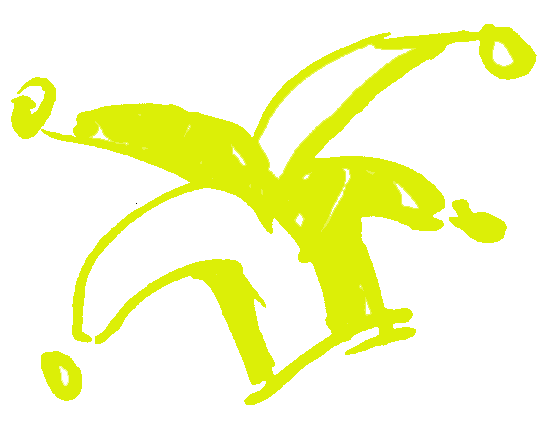 Vandaag spreken we af aan de snekke van 14:30 tot 17:30. Teamwork is vandaag heel belangrijk.Tot dan!!10/10/2020: Water, aarde, lucht, vuur, dit zijn de 4 elementen die samen 1 zijn. Durf jij het aan? We spreken af aan de snekke van 14:30 tot 17:30. 17/10/2020: Vandaag zullen we het strand trotseren en de duinen beklimmen. Zelf met de grote golven van de zee weten we raad mee. We spreken af aan de crypte van 14:30 tot 17:30. Tot dan!!24/10/2020: Vandaag spreken we af van 14:30 tot 17:30 aan de crypte. Creativiteit en kleren die nat mogen worden zijn zeker een voordeel vandaag. Tot dan!!31/10/2020: Vandaag wordt het griezelen geblazen met het grote halloweenspel. Jezelf eng verkleden is zeker een pluspunt. We spreken af van 14:30 tot 17:30 aan de snekke. Kom zeker, als je durft!Snekke: Spuikomlaan 21aCrypte: Voorkant DuinenkerkBij vragen of onduidelijkheden kan je altijd terecht bij volgende nummers of via mail.GEGEVENS LEIDINGJohannes Mispelaere 0499/32 05 41 Johannes.mispelaere@hotmail.be (takleider)Nic Boedt		   0491/42.00.36Tom Vanden bergheLara Dufour	Emma Speybroeck